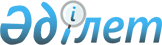 Сарыағаш аудандық мәслихатының 2019 жылғы 26 желтоқсандағы № 47-432-VI "2020-2022 жылдарға арналған қала, кент және ауылдық округтердің бюджеттері туралы" шешіміне өзгерістер енгізу туралы
					
			Мерзімі біткен
			
			
		
					Түркістан облысы Сарыағаш аудандық мәслихатының 2020 жылғы 30 сәуірдегі № 51-447-VI шешiмi. Түркістан облысының Әдiлет департаментiнде 2020 жылғы 5 мамырда № 5600 болып тiркелдi. Мерзімі өткендіктен қолданыс тоқтатылды
      Қазақстан Республикасының 2008 жылғы 4 желтоқсандағы Бюджет кодексінің 109-1 бабының 4 тармағына, "Қазақстан Республикасындағы жергілікті мемлекеттік басқару және өзін-өзі басқару туралы" Қазақстан Республикасының 2001 жылғы 23 қаңтардағы Заңының 6-бабының 2-7 тармағына және Сарыағаш аудандық мәслихатының 2020 жылғы 16 сәуірдегі № 50-443-VI "Сарыағаш аудандық мәслихатының 2019 жылғы 20 желтоқсандағы № 46-417-VI "2020-2022 жылдарға арналған аудандық бюджет туралы" шешіміне өзгерістер енгізу туралы" Нормативтік құқықтық актілерді мемлекеттік тіркеу тізілімінде № 5574 тіркелген шешіміне сәйкес, Сарыағаш аудандық мәслихаты ШЕШІМ ҚАБЫЛДАДЫ:
      1. Сарыағаш аудандық мәслихатының 2019 жылғы 26 желтоқсандағы № 47-432-VI "2020-2022 жылдарға арналған қала, кент және ауылдық округтердің бюджеттері туралы" (Нормативтік құқықтық актілерді мемлекеттік тіркеу тізілімінде № 5360 нөмірімен тіркелген, 2020 жылғы 10 қаңтарда Қазақстан Республикасының нормативтік құқықтық актілерінің эталондық бақылау банкінде электронды түрде жарияланған) шешіміне мынадай өзгерістер енгізілсін:
      1-14 тармақтар мынадай редакцияда жазылсын:
      1. Сарыағаш қаласының 2020-2022 жылдарға арналған бюджеті 1, 2 және 3-қосымшаларға сәйкес, оның ішінде 2020 жылға мынадай көлемде бекiтiлсiн:
      1) кiрiстер – 915 725 мың теңге:
      салықтық түсiмдер – 102 517 мың теңге;
      салықтық емес түсiмдер – 0;
      негiзгi капиталды сатудан түсетiн түсiмдер – 0;
      трансферттердiң түсiмдерi – 813 208 мың теңге;
      2) шығындар – 944 216 мың теңге;
      3) таза бюджеттiк кредиттеу – 0:
      бюджеттік кредиттер – 0;
      бюджеттік кредиттерді өтеу – 0; 
      4) қаржы активтерімен операциялар бойынша сальдо – 0:
      қаржы активтерін сатып алу – 0;
      мемлекеттік қаржы активтерін сатудан түсетін түсімдер – 0;
      5) бюджет тапшылығы (профициті) – - 28 491 мың теңге;
      6) бюджет тапшылығын қаржыландыру (профицитін пайдалану) – 28 491 мың теңге:
      қарыздар түсімі – 0;
      қарыздарды өтеу – 0;
      бюджет қаражатының пайдаланылатын қалдықтары – 28 491 мың теңге.
      2. Көктерек кентінің 2020-2022 жылдарға арналған бюджеті 4, 5 және 6-қосымшаларға сәйкес, оның ішінде 2020 жылға мынадай көлемде бекiтiлсiн:
      1) кiрiстер – 126 319 мың теңге:
      салықтық түсiмдер – 4 521 мың теңге;
      салықтық емес түсiмдер – 0;
      негiзгi капиталды сатудан түсетiн түсiмдер – 0;
      трансферттердiң түсiмдерi – 121 798 мың теңге;
      2) шығындар –128 632 мың теңге;
      3) таза бюджеттiк кредиттеу – 0:
      бюджеттік кредиттер – 0;
      бюджеттік кредиттерді өтеу – 0; 
      4) қаржы активтерімен операциялар бойынша сальдо – 0:
      қаржы активтерін сатып алу – 0;
      мемлекеттік қаржы активтерін сатудан түсетін түсімдер – 0;
      5) бюджет тапшылығы (профициті) – -2 313 мың теңге;
      6) бюджет тапшылығын қаржыландыру (профицитін пайдалану) – 2 313 мың теңге:
      қарыздар түсімі – 0;
      қарыздарды өтеу – 0;
      бюджет қаражатының пайдаланылатын қалдықтары – 2 313 мың теңге.
      3. Жемісті ауылдық округінің 2020-2022 жылдарға арналған бюджеті 7, 8 және 9-қосымшаларға сәйкес, оның ішінде 2020 жылға мынадай көлемде бекiтiлсiн:
      1) кiрiстер – 91 949 мың теңге:
      салықтық түсiмдер –3 004 мың теңге;
      салықтық емес түсiмдер – 0;
      негiзгi капиталды сатудан түсетiн түсiмдер – 0;
      трансферттердiң түсiмдерi – 88 945 мың теңге;
      2) шығындар – 93 033 мың теңге;
      3) таза бюджеттiк кредиттеу – 0:
      бюджеттік кредиттер – 0;
      бюджеттік кредиттерді өтеу – 0; 
      4) қаржы активтерімен операциялар бойынша сальдо – 0:
      қаржы активтерін сатып алу – 0;
      мемлекеттік қаржы активтерін сатудан түсетін түсімдер – 0;
      5) бюджет тапшылығы (профициті) – -1 084 мың теңге;
      6) бюджет тапшылығын қаржыландыру (профицитін пайдалану) – 1 084 мың теңге:
      қарыздар түсімі – 0;
      қарыздарды өтеу – 0;
      бюджет қаражатының пайдаланылатын қалдықтары – 1 084 мың теңге.
      4. Қызылжар ауылдық округінің 2020-2022 жылдарға арналған бюджеті 10, 11 және 12-қосымшаларға сәйкес, оның ішінде 2020 жылға мынадай көлемде бекiтiлсiн:
      1) кiрiстер – 99 312 мың теңге:
      салықтық түсiмдер – 3 481 мың теңге;
      салықтық емес түсiмдер – 0;
      негiзгi капиталды сатудан түсетiн түсiмдер – 0;
      трансферттердiң түсiмдерi – 95 831 мың теңге;
      2) шығындар – 101 003 мың теңге;
      3) таза бюджеттiк кредиттеу – 0:
      бюджеттік кредиттер – 0;
      бюджеттік кредиттерді өтеу – 0;
      4) қаржы активтерімен операциялар бойынша сальдо – 0:
      қаржы активтерін сатып алу – 0;
      мемлекеттік қаржы активтерін сатудан түсетін түсімдер – 0;
      5) бюджет тапшылығы (профициті) – -1 691 мың теңге;
      6) бюджет тапшылығын қаржыландыру (профицитін пайдалану) – 1 691 мың теңге:
      қарыздар түсімі – 0;
      қарыздарды өтеу – 0;
      бюджет қаражатының пайдаланылатын қалдықтары – 1 691 мың теңге.
      5. Дарбаза ауылдық округінің 2020-2022 жылдарға арналған бюджеті 13, 14 және 15-қосымшаларға сәйкес, оның ішінде 2020 жылға мынадай көлемде бекiтiлсiн:
      1) кiрiстер – 100 279 мың теңге:
      салықтық түсiмдер – 4 871 мың теңге;
      салықтық емес түсiмдер – 0;
      негiзгi капиталды сатудан түсетiн түсiмдер – 0;
      трансферттердiң түсiмдерi – 95 408 мың теңге;
      2) шығындар – 101 943 мың теңге;
      3) таза бюджеттiк кредиттеу – 0:
      бюджеттік кредиттер – 0;
      бюджеттік кредиттерді өтеу – 0; 
      4) қаржы активтерімен операциялар бойынша сальдо – 0:
      қаржы активтерін сатып алу – 0;
      мемлекеттік қаржы активтерін сатудан түсетін түсімдер – 0;
      5) бюджет тапшылығы (профициті) – -1 664 мың теңге;
      6) бюджет тапшылығын қаржыландыру (профицитін пайдалану) – 1 664 мың теңге:
      қарыздар түсімі – 0;
      қарыздарды өтеу – 0;
      бюджет қаражатының пайдаланылатын қалдықтары – 1 664 мың теңге.
      6. Жібек жолы ауылдық округінің 2020-2022 жылдарға арналған бюджеті 16, 17 және 18-қосымшаларға сәйкес, оның ішінде 2020 жылға мынадай көлемде бекiтiлсiн:
      1) кiрiстер – 248 755 мың теңге:
      салықтық түсiмдер – 8 393 мың теңге;
      салықтық емес түсiмдер – 0;
      негiзгi капиталды сатудан түсетiн түсiмдер – 0;
      трансферттердiң түсiмдерi – 240 362 мың теңге;
      2) шығындар – 254 143 мың теңге;
      3) таза бюджеттiк кредиттеу – 0:
      бюджеттік кредиттер – 0;
      бюджеттік кредиттерді өтеу – 0; 
      4) қаржы активтерімен операциялар бойынша сальдо – 0:
      қаржы активтерін сатып алу – 0;
      мемлекеттік қаржы активтерін сатудан түсетін түсімдер – 0;
      5) бюджет тапшылығы (профициті) – -5 388 мың теңге;
      6) бюджет тапшылығын қаржыландыру (профицитін пайдалану) – 5 388 мың теңге:
      қарыздар түсімі – 0;
      қарыздарды өтеу – 0;
      бюджет қаражатының пайдаланылатын қалдықтары – 5 388 мың теңге.
      7. Құркелес ауылдық округінің 2020-2022 жылдарға арналған бюджеті 19, 20 және 21-қосымшаларға сәйкес, оның ішінде 2020 жылға мынадай көлемде бекiтiлсiн:
      1) кiрiстер – 533 220 мың теңге:
      салықтық түсiмдер – 11 150 мың теңге;
      салықтық емес түсiмдер – 0;
      негiзгi капиталды сатудан түсетiн түсiмдер – 0;
      трансферттердiң түсiмдерi – 522 070 мың теңге;
      2) шығындар – 542 005 мың теңге;
      3) таза бюджеттiк кредиттеу – 0:
      бюджеттік кредиттер – 0;
      бюджеттік кредиттерді өтеу – 0; 
      4) қаржы активтерімен операциялар бойынша сальдо – 0:
      қаржы активтерін сатып алу – 0;
      мемлекеттік қаржы активтерін сатудан түсетін түсімдер – 0;
      5) бюджет тапшылығы (профициті) – -8 785 мың теңге;
      6) бюджет тапшылығын қаржыландыру (профицитін пайдалану) – 8 785 мың теңге:
      қарыздар түсімі – 0;
      қарыздарды өтеу – 0;
      бюджет қаражатының пайдаланылатын қалдықтары – 8 785 мың теңге.
      8. Дербісек ауылдық округінің 2020-2022 жылдарға арналған бюджеті 22, 23 және 24-қосымшаларға сәйкес, оның ішінде 2020 жылға мынадай көлемде бекiтiлсiн:
      1) кiрiстер – 200 277 мың теңге:
      салықтық түсiмдер –7 419 мың теңге;
      салықтық емес түсiмдер – 0;
      негiзгi капиталды сатудан түсетiн түсiмдер – 0;
      трансферттердiң түсiмдерi – 192 858 мың теңге;
      2) шығындар – 204 891 мың теңге;
      3) таза бюджеттiк кредиттеу – 0:
      бюджеттік кредиттер – 0;
      бюджеттік кредиттерді өтеу – 0; 
      4) қаржы активтерімен операциялар бойынша сальдо – 0:
      қаржы активтерін сатып алу – 0;
      мемлекеттік қаржы активтерін сатудан түсетін түсімдер – 0;
      5) бюджет тапшылығы (профициті) – -4 614 мың теңге;
      6) бюджет тапшылығын қаржыландыру (профицитін пайдалану) – 4 614 мың теңге:
      қарыздар түсімі – 0;
      қарыздарды өтеу – 0;
      бюджет қаражатының пайдаланылатын қалдықтары – 4 614 мың теңге.
      9. Ақжар ауылдық округінің 2020-2022 жылдарға арналған бюджеті 25, 26 және 27-қосымшаларға сәйкес, оның ішінде 2020 жылға мынадай көлемде бекiтiлсiн:
      1) кiрiстер – 99 194 мың теңге:
      салықтық түсiмдер – 3 970 мың теңге;
      салықтық емес түсiмдер – 0;
      негiзгi капиталды сатудан түсетiн түсiмдер – 0;
      трансферттердiң түсiмдерi – 95 224 мың теңге;
      2) шығындар – 99 525 мың теңге;
      3) таза бюджеттiк кредиттеу – 0:
      бюджеттік кредиттер – 0;
      бюджеттік кредиттерді өтеу – 0; 
      4) қаржы активтерімен операциялар бойынша сальдо – 0:
      қаржы активтерін сатып алу – 0;
      мемлекеттік қаржы активтерін сатудан түсетін түсімдер – 0;
      5) бюджет тапшылығы (профициті) – -331 мың теңге;
      6) бюджет тапшылығын қаржыландыру (профицитін пайдалану) – 331 мың теңге:
      қарыздар түсімі – 0;
      қарыздарды өтеу – 0;
      бюджет қаражатының пайдаланылатын қалдықтары – 331 мың теңге.
      10. Қабланбек ауылдық округінің 2020-2022 жылдарға арналған бюджеті 28, 29 және 30-қосымшаларға сәйкес, оның ішінде 2020 жылға мынадай көлемде бекiтiлсiн:
      1) кiрiстер – 285 317 мың теңге:
      салықтық түсiмдер – 9 141 мың теңге;
      салықтық емес түсiмдер – 0;
      негiзгi капиталды сатудан түсетiн түсiмдер – 0;
      трансферттердiң түсiмдерi – 276 176 мың теңге;
      2) шығындар – 290 448 мың теңге;
      3) таза бюджеттiк кредиттеу – 0:
      бюджеттік кредиттер – 0;
      бюджеттік кредиттерді өтеу – 0; 
      4) қаржы активтерімен операциялар бойынша сальдо – 0:
      қаржы активтерін сатып алу – 0;
      мемлекеттік қаржы активтерін сатудан түсетін түсімдер – 0;
      5) бюджет тапшылығы (профициті) – -5 131 мың теңге;
      6) бюджет тапшылығын қаржыландыру (профицитін пайдалану) – 5 131 мың теңге:
      қарыздар түсімі – 0;
      қарыздарды өтеу – 0;
      бюджет қаражатының пайдаланылатын қалдықтары – 5 131 мың теңге.
      11. Тегісшіл ауылдық округінің 2020-2022 жылдарға арналған бюджеті 31, 32 және 33-қосымшаларға сәйкес, оның ішінде 2020 жылға мынадай көлемде бекiтiлсiн:
      1) кiрiстер – 118 102 мың теңге:
      салықтық түсiмдер – 4 182 мың теңге;
      салықтық емес түсiмдер – 0;
      негiзгi капиталды сатудан түсетiн түсiмдер – 0;
      трансферттердiң түсiмдерi – 113 920 мың теңге;
      2) шығындар – 118 929 мың теңге;
      3) таза бюджеттiк кредиттеу – 0:
      бюджеттік кредиттер – 0;
      бюджеттік кредиттерді өтеу – 0; 
      4) қаржы активтерімен операциялар бойынша сальдо – 0:
      қаржы активтерін сатып алу – 0;
      мемлекеттік қаржы активтерін сатудан түсетін түсімдер – 0;
      5) бюджет тапшылығы (профициті) – -827 мың теңге;
      6) бюджет тапшылығын қаржыландыру (профицитін пайдалану) – 827 мың теңге:
      қарыздар түсімі – 0;
      қарыздарды өтеу – 0;
      бюджет қаражатының пайдаланылатын қалдықтары – 827 мың теңге.
      12. Жылға ауылдық округінің 2020-2022 жылдарға арналған бюджеті 34, 35 және 36-қосымшаларға сәйкес, оның ішінде 2020 жылға мынадай көлемде бекiтiлсiн:
      1) кiрiстер – 95 488 мың теңге:
      салықтық түсiмдер – 2 515 мың теңге;
      салықтық емес түсiмдер – 0;
      негiзгi капиталды сатудан түсетiн түсiмдер – 0;
      трансферттердiң түсiмдерi – 92 973 мың теңге;
      2) шығындар – 97 827 мың теңге;
      3) таза бюджеттiк кредиттеу – 0:
      бюджеттік кредиттер – 0;
      бюджеттік кредиттерді өтеу – 0; 
      4) қаржы активтерімен операциялар бойынша сальдо – 0:
      қаржы активтерін сатып алу – 0;
      мемлекеттік қаржы активтерін сатудан түсетін түсімдер – 0;
      5) бюджет тапшылығы (профициті) – -2 339 мың теңге;
      6) бюджет тапшылығын қаржыландыру (профицитін пайдалану) – 2 339 мың теңге:
      қарыздар түсімі – 0;
      қарыздарды өтеу – 0;
      бюджет қаражатының пайдаланылатын қалдықтары – 2 339 мың теңге.
      13. Жарты төбе ауылдық округінің 2020-2022 жылдарға арналған бюджеті 37, 38 және 39-қосымшаларға сәйкес, оның ішінде 2020 жылға мынадай көлемде бекiтiлсiн:
      1) кiрiстер – 379 295 мың теңге:
      салықтық түсiмдер – 5 830 мың теңге;
      салықтық емес түсiмдер – 0;
      негiзгi капиталды сатудан түсетiн түсiмдер – 0;
      трансферттердiң түсiмдерi – 373 465 мың теңге;
      2) шығындар – 385 108 мың теңге;
      3) таза бюджеттiк кредиттеу – 0:
      бюджеттік кредиттер – 0;
      бюджеттік кредиттерді өтеу – 0; 
      4) қаржы активтерімен операциялар бойынша сальдо – 0:
      қаржы активтерін сатып алу – 0;
      мемлекеттік қаржы активтерін сатудан түсетін түсімдер – 0;
      5) бюджет тапшылығы (профициті) – -5 813 мың теңге;
      6) бюджет тапшылығын қаржыландыру (профицитін пайдалану) – 5 813 мың теңге:
      қарыздар түсімі – 0;
      қарыздарды өтеу – 0;
      бюджет қаражатының пайдаланылатын қалдықтары – 5 813 мың теңге.
      14. Әлімтау ауылдық округінің 2020-2022 жылдарға арналған бюджеті 40, 41 және 42-қосымшаларға сәйкес, оның ішінде 2020 жылға мынадай көлемде бекiтiлсiн:
      1) кiрiстер – 38 360 мың теңге:
      салықтық түсiмдер – 1 851 мың теңге;
      салықтық емес түсiмдер – 62 мың теңге;
      негiзгi капиталды сатудан түсетiн түсiмдер – 0;
      трансферттердiң түсiмдерi – 36 447 мың теңге;
      2) шығындар – 38 360 мың теңге;
      3) таза бюджеттiк кредиттеу – 0:
      бюджеттік кредиттер – 0;
      бюджеттік кредиттерді өтеу – 0; 
      4) қаржы активтерімен операциялар бойынша сальдо – 0:
      қаржы активтерін сатып алу – 0;
      мемлекеттік қаржы активтерін сатудан түсетін түсімдер – 0;
      5) бюджет тапшылығы (профициті) – 0;
      6) бюджет тапшылығын қаржыландыру (профицитін пайдалану) – 0:
      қарыздар түсімі – 0;
      қарыздарды өтеу – 0;
      бюджет қаражатының пайдаланылатын қалдықтары – 0.
      15. Көрсетілген шешімнің 1, 4, 7, 10, 13, 16, 19, 22, 25, 28, 31, 34, 37, 40 қосымшалары осы шешімнің 1, 2, 3, 4, 5, 6, 7, 8, 9, 10, 11, 12, 13, 14 қосымшаларына сәйкес жаңа редакцияда жазылсын.
      16. "Сарыағаш аудандық мәслихат аппараты" мемлекеттік мекемесі Қазақстан Республикасының заңнамасында белгіленген тәртіпте:
      1) осы шешімнің "Қазақстан Республикасы Әділет министрлігі Түркістан облысының Әділет департаменті" Республикалық мемлекеттік мекемесінде мемлекеттік тіркелуін;
      2) осы шешімді оның ресми жарияланғаннан кейін Сарыағаш аудандық мәслихатының интернет-ресурсына орналастыруын қамтамасыз етсін.
      17. Осы шешім 2020 жылдың 1 қаңтарынан бастап қолданысқа енгізілсін. Сарыағаш қаласының 2020 жылға арналған бюджеті Көктерек кенті 2020 жылға арналған бюджеті Жемісті ауылдық округінің 2020 жылға арналған бюджеті Қызылжар ауылдық округінің 2020 жылға арналған бюджеті Дарбаза ауылдық округінің 2020 жылға арналған бюджеті Жібек жолы ауылдық округінің 2020 жылға арналған бюджеті Құркелес ауылдық округінің 2020 жылға арналған бюджеті Дербісек ауылдық округінің 2020 жылға арналған бюджеті Ақжар ауылдық округінің 2020 жылға арналған бюджеті Қабланбек ауылдық округінің 2020 жылға арналған бюджеті Тегісшіл ауылдық округінің 2020 жылға арналған бюджеті Жылға ауылдық округінің 2020 жылға арналған бюджеті Жарты төбе ауылдық округінің 2020 жылға арналған бюджеті Әлімтау ауылдық округінің 2020 жылға арналған бюджеті
					© 2012. Қазақстан Республикасы Әділет министрлігінің «Қазақстан Республикасының Заңнама және құқықтық ақпарат институты» ШЖҚ РМК
				
      Аудандық мәслихат

      сессиясының төрағасы

Б. Умирзаков

      Сарыағаш аудандық

      мәслихат хатшысы

Б. Садыков
Сарыағаш аудандық
мәслихатының 2020 жылғы
30 сәуірдегі № 51-447-VI
шешіміне 1 қосымшаСарыағаш аудандық
мәслихатының 2019 жылғы
26 желтоқсандағы № 47-432-VI
шешіміне 1 қосымша
Санаты
Санаты
Санаты
Санаты
Санаты
мың теңге
Сыныбы
Сыныбы
Сыныбы
Сыныбы
мың теңге
Ішкі сыныбы
Ішкі сыныбы
Ішкі сыныбы
мың теңге
Атауы
Атауы
мың теңге
1. Кірістер 
1. Кірістер 
 915 725
1
Салықтық түсімдер
Салықтық түсімдер
102 517
04
Меншiкке салынатын салықтар
Меншiкке салынатын салықтар
100 927
1
Мүлiкке салынатын салықтар
Мүлiкке салынатын салықтар
3 600
3
Жер салығы
Жер салығы
21 000
4
Көлiк құралдарына салынатын салық
Көлiк құралдарына салынатын салық
76 327
05
Тауарларға, жұмыстарға және қызметтерге салынатын iшкi салықтар
Тауарларға, жұмыстарға және қызметтерге салынатын iшкi салықтар
1 590
4
Кәсiпкерлiк және кәсiби қызметтi жүргiзгенi үшiн алынатын алымдар
Кәсiпкерлiк және кәсiби қызметтi жүргiзгенi үшiн алынатын алымдар
1 590
2
Салықтық емес түсiмдер
Салықтық емес түсiмдер
0
3
Негізгі капиталды сатудан түсетін түсімдер
Негізгі капиталды сатудан түсетін түсімдер
0
4
Трансферттердің түсімдері
Трансферттердің түсімдері
813 208
02
Мемлекеттік басқарудың жоғары тұрған органдарынан түсетін трансферттер
Мемлекеттік басқарудың жоғары тұрған органдарынан түсетін трансферттер
813 208
3
 Аудандардың (облыстық маңызы бар қаланың) бюджетінен трансферттер
 Аудандардың (облыстық маңызы бар қаланың) бюджетінен трансферттер
 813 208
Функционалдық топ
Функционалдық топ
Функционалдық топ
Функционалдық топ
Функционалдық топ
мың теңге 
Кіші функция
Кіші функция
Кіші функция
Кіші функция
мың теңге 
Бюджеттік бағдарламалардың әкiмшiсi
Бюджеттік бағдарламалардың әкiмшiсi
Бюджеттік бағдарламалардың әкiмшiсi
мың теңге 
Бағдарлама
Бағдарлама
мың теңге 
Атауы
2. Шығындар
944 216
01
Жалпы сипаттағы мемлекеттiк қызметтер 
123 006
1
Мемлекеттiк басқарудың жалпы функцияларын орындайтын өкiлдi, атқарушы және басқа органдар
123 006
124
Аудандық маңызы бар қала, ауыл, кент, ауылдық округ әкімінің аппараты 
123 006
001
Аудандық маңызы бар қала, ауыл, кент, ауылдық округ әкімінің қызметін қамтамасыз ету жөніндегі қызметтер
123 006
04
Бiлiм беру
683 410
1
Мектепке дейiнгi тәрбие және оқыту
669 010
124
Аудандық маңызы бар қала, ауыл, кент, ауылдық округ әкімінің аппараты 
669 010
004
Мектепке дейінгі тәрбиелеу және оқыту және мектепке дейінгі тәрбиелеу және оқыту ұйымдарында медициналық қызмет көрсетуді ұйымдастыру
669 010
2
Бастауыш, негізгі орта және жалпы орта білім беру
14 400
124
Аудандық маңызы бар қала, ауыл, кент, ауылдық округ әкімінің аппараты 
14 400
005
Ауылдық жерлерде оқушыларды жақын жердегі мектепке дейін тегін алып баруды және одан алып қайтуды ұйымдастыру
14 400
07
Тұрғын үй-коммуналдық шаруашылық
130 300
3
Елді-мекендерді көркейту
130 300
124
Аудандық маңызы бар қала, ауыл, кент, ауылдық округ әкімінің аппараты 
130 300
008
Елді мекендердегі көшелерді жарықтандыру
20 000
009
Елді мекендердің санитариясын қамтамасыз ету
16 000
011
Елді мекендерді абаттандыру мен көгалдандыру
94 300
08
Көлік және комуникация
7 500
1
Автомобиль көлігі
7 500
124
Аудандық маңызы бар қала, ауыл, кент, ауылдық округ әкімінің аппараты 
7 500
045
Елді-мекендер көшелеріндегі автомобиль жолдарын күрделі және орташа жөндеу
7 500
3. Таза бюджеттік кредиттеу
0
Бюджеттік кредиттер
0
Бюджеттік кредиттерді өтеу
0
4. Қаржы активтерімен операциялар бойынша сальдо
0
Қаржы активтерін сатып алу
0
Мемлекеттік қаржы активтерін сатудан түсетін түсімдер
0
5. Бюджет тапшылығы (профициті)
-28 491
6. Бюджет тапшылығын қаржыландыру (профицитін пайдалану)
 28 491
Қарыздар түсімі
0
Қарыздарды өтеу
0
Бюджет қаражатының пайдаланылатын қалдықтары
 0
8
Бюджет қаражатының пайдаланылатын қалдықтары
28 491
01
Бюджет қаражаты қалдықтары
28 491
1
1
Бюджет қаражатының бос қалдықтары
28 491Сарыағаш аудандық
мәслихатының 2020 жылғы
30 сәуірдегі № 51-447-VI
шешіміне 2 қосымшаСарыағаш аудандық
мәслихатының 2019 жылғы
26 желтоқсандағы № 47-432-VI
шешіміне 4 қосымша
Санаты
Санаты
Санаты
Санаты
Санаты
мың теңге
Сыныбы
Сыныбы
Сыныбы
Сыныбы
мың теңге
Ішкі сыныбы
Ішкі сыныбы
Ішкі сыныбы
мың теңге
Атауы
Атауы
мың теңге
1. Кірістер 
1. Кірістер 
126 319
1
Салықтық түсімдер
Салықтық түсімдер
4 521
04
Меншiкке салынатын салықтар
Меншiкке салынатын салықтар
4 468
1
Мүлiкке салынатын салықтар
Мүлiкке салынатын салықтар
218
3
Жер салығы
Жер салығы
1 086
4
Көлiк құралдарына салынатын салық
Көлiк құралдарына салынатын салық
3 164
05
Тауарларға, жұмыстарға және қызметтерге салынатын iшкi салықтар
Тауарларға, жұмыстарға және қызметтерге салынатын iшкi салықтар
53
4
Кәсiпкерлiк және кәсiби қызметтi жүргiзгенi үшiн алнатын алымдар
Кәсiпкерлiк және кәсiби қызметтi жүргiзгенi үшiн алнатын алымдар
53
2
Салықтық емес түсiмдер
Салықтық емес түсiмдер
0
3
Негізгі капиталды сатудан түсетін түсімдер
Негізгі капиталды сатудан түсетін түсімдер
0
4
Трансферттердің түсімдері
Трансферттердің түсімдері
121 798 
02
Мемлекеттік басқарудың жоғары тұрған органдарынан түсетін трансферттер
Мемлекеттік басқарудың жоғары тұрған органдарынан түсетін трансферттер
121 798
3
 Аудандардың (облыстық маңызы бар қаланың) бюджетінен трансферттер
 Аудандардың (облыстық маңызы бар қаланың) бюджетінен трансферттер
121 798
Функционалдық топ
Функционалдық топ
Функционалдық топ
Функционалдық топ
Функционалдық топ
мың теңге 
Кіші функция
Кіші функция
Кіші функция
Кіші функция
мың теңге 
Бюджеттік бағдарламалардың әкiмшiсi
Бюджеттік бағдарламалардың әкiмшiсi
Бюджеттік бағдарламалардың әкiмшiсi
мың теңге 
Бағдарлама
Бағдарлама
мың теңге 
Атауы
2. Шығындар
128 632
01
Жалпы сипаттағы мемекеттiк қызметтер 
33 371
1
Мемлекеттiк басқарудың жалпы функцияларын орындайтын өкiлдi, атқарушы және басқа органдар
33 371
124
Аудандық маңызы бар қала, ауыл, кент, ауылдық округ әкімінің аппараты 
33 371
001
Аудандық маңызы бар қала, аыл, кент, ауылдық округ әкімінің қызметін қамтамасыз ету жөніндегі қызметтер
33 371
04
Бiлiм беру
59 444
1
Мектепке дейiнгi тәрбие және оқыту
59 444
124
Аудандық маңызы бар қала, ауыл, кент, ауылдық округ әкімінің аппараты 
59 444
004
Мектепке дейінгі тәрбиелеу және оқыту және мектепке дейінгі тәрбиелеу және оқыту ұйымдарында медициналық қызмет көрсетуді ұйымдастыру
59 444
07
Тұрғын үй-коммуналдық шаруашылық
35 817
3
Елді-мекендерді көркейту
35 817
124
Аудандық маңызы бар қала, ауыл, кент, ауылдық округ әкімінің аппараты 
35 817
008
Елді мекендердегі көшелерді жарықтандыру
3 000
011
Елді мекендерді абаттандыру мен көгалдандыру
32 817
3. Таза бюджеттік кредиттеу
0
Бюджеттік кредиттер
0
Бюджеттік кредиттерді өтеу
0
4. Қаржы активтерімен операциялар бойынша сальдо
0
Қаржы активтерін сатып алу
0
Мемлекеттік қаржы активтерін сатудан түсетін түсімдер
0
5. Бюджет тапшылығы (профициті)
-2 313
6. Бюджет тапшылығын қаржыландыру (профицитін пайдалану)
 2 313
Қарыздар түсімі
0
Қарыздарды өтеу
0
Бюджет қаражатының пайдаланылатын қалдықтары
 0
8
Бюджет қаражатының пайдаланылатын қалдықтары
2 313
01
Бюдже қаражаты қалдықтары
2 313
1
1
Бюджет қаражатының бос қалдықтары
2 313Сарыағаш аудандық
мәслихатының 2020 жылғы
30 сәуірдегі № 51-447-VI
шешіміне 3 қосымшаСарыағаш аудандық
мәслихатының 2019 жылғы
26 желтоқсандағы № 47-432-VI
шешіміне 7 қосымша
Санаты
Санаты
Санаты
Санаты
Санаты
мың теңге
Сыныбы
Сыныбы
Сыныбы
Сыныбы
мың теңге
Ішкі сыныбы
Ішкі сыныбы
Ішкі сыныбы
мың теңге
Атауы
мың теңге
1. Кірістер 
91 949
1
Салықтық түсімдер
3 004
04
Меншiкке салынатын салықтар
3 004
1
1
Мүлiкке салынатын салықтар
75
3
3
Жер салығы
265
4
4
Көлiк құралдарына салынатын салық
2 664
2
Салықтық емес түсiмдер
0
3
Негізгі капиталды сатудан түсетін түсімдер
0
4
Трансферттердің түсімдері
88 945
02
Мемлекеттік басқарудың жоғары тұрған органдарынан түсетін трансферттер
88 945
3
3
 Аудандардың (облыстық маңызы бар қаланың) бюджетінен трансферттер
88 945
Функционалдық топ
Функционалдық топ
Функционалдық топ
Функционалдық топ
Функционалдық топ
мың теңге 
Кіші функция
Кіші функция
Кіші функция
Кіші функция
мың теңге 
Бюджеттік бағдарламалардың әкiмшiсi
Бюджеттік бағдарламалардың әкiмшiсi
Бюджеттік бағдарламалардың әкiмшiсi
мың теңге 
Бағдарлама
Бағдарлама
мың теңге 
Атауы
мың теңге 
2. Шығындар
93 033
01
Жалпы сипаттағы мемлекеттiк қызметтер 
25 949
1
Мемлекеттiк басқарудың жалпы функцияларын орындайтын өкiлдi, атқарушы және басқа органдар
25 949
124
Аудандық маңызы бар қала, ауыл, кент, ауылдық округ әкімінің аппараты 
25 949
001
Аудандық маңызы бар қала, ауыл, кент, ауылдық округ әкімінің қызметін қамтамасыз ету жөніндегі қызметтер
25 949
04
Бiлiм беру
49 393
1
Мектепке дейiнгi тәрбие және оқыту
49 393
124
Аудандық маңызы бар қала, ауыл, кент, ауылдық округ әкімінің аппараты 
49 393
004
Мектепке дейінгі тәрбиелеу және оқыту және мектепке дейінгі тәрбиелеу және оқыту ұйымдарында медициналық қызмет көрсетуді ұйымдастыру
49 393
07
Тұрғын үй-коммуналдық шаруашылық
17 691
3
Елді-мекендерді көркейту
17 691
124
Аудандық маңызы бар қала, ауыл, кент, ауылдық округ әкімінің аппараты 
17 691
008
Елді мекендердегі көшелерді жарықтандыру
5 077
011
Елді мекендерді абаттандыру мен көгалдандыру
12 614
3. Таза бюджеттік кредиттеу
0
Бюджеттік кредиттер
0
Бюджеттік кредиттерді өтеу
0
4. Қаржы активтерімен операциялар бойынша сальдо
0
Қаржы активтерін сатып алу
0
Мемлекеттік қаржы активтерін сатудан түсетін түсімдер
0
5. Бюджет тапшылығы (профициті)
-1 084
6. Бюджет тапшылығын қаржыландыру (профицитін пайдалану)
1 084
Қарыздар түсімі
0
Қарыздарды өтеу
0
Бюджет қаражатының пайдаланылатын қалдықтары
0
8
Бюджет қаражатының пайдаланылатын қалдықтары
1 084
01
Бюджет қаражаты қалдықтары
1 084
1
1
Бюджет қаражатының бос қалдықтары
1 084Сарыағаш аудандық
мәслихатының 2020 жылғы
30 сәуірдегі № 51-447-VI
шешіміне 4 қосымшаСарыағаш аудандық
мәслихатының 2019 жылғы
26 желтоқсандағы № 47-432-VI
шешіміне 10 қосымша
Санаты
Санаты
Санаты
Санаты
Санаты
мың теңге
Сыныбы
Сыныбы
Сыныбы
Сыныбы
мың теңге
Ішкі сыныбы
Ішкі сыныбы
Ішкі сыныбы
мың теңге
Атауы
мың теңге
1. Кірістер 
99 312
1
Салықтық түсімдер
3 481 
04
Меншiкке салынатын салықтар
3 481
1
1
Мүлiкке салынатын салықтар
138
3
3
Жер салығы
514
4
4
Көлiк құралдарына салынатын салық
2 829
2
Салықтық емес түсiмдер
0
3
Негізгі капиталды сатудан түсетін түсімдер
0
4
Трансферттердің түсімдері
95 831
02
Мемлекеттік басқарудың жоғары тұрған органдарынан түсетін трансферттер
95 831
3
3
 Аудандардың (облыстық маңызы бар қаланың) бюджетінен трансферттер
95 831
Функционалдық топ
Функционалдық топ
Функционалдық топ
Функционалдық топ
Функционалдық топ
мың теңге 
Кіші функция
Кіші функция
Кіші функция
Кіші функция
мың теңге 
Бюджеттік бағдарламалардың әкiмшiсi
Бюджеттік бағдарламалардың әкiмшiсi
Бюджеттік бағдарламалардың әкiмшiсi
мың теңге 
Бағдарлама
Бағдарлама
мың теңге 
Атауы
мың теңге 
2. Шығындар
101 003
01
Жалпы сипаттағы мемлекеттiк қызметтер 
29 667
1
Мемлекеттiк басқарудың жалпы функцияларын орындайтын өкiлдi, атқарушы және басқа органдар
29 667
124
Аудандық маңызы бар қала, ауыл, кент, ауылдық округ әкімінің аппараты 
29 667
001
Аудандық маңызы бар қала, ауыл, кент, ауылдық округ әкімінің қызметін қамтамасыз ету жөніндегі қызметтер
29 667
04
Бiлiм беру
64 710
1
Мектепке дейiнгi тәрбие және оқыту
64 710
124
Аудандық маңызы бар қала, ауыл, кент, ауылдық округ әкімінің аппараты 
64 710
004
Мектепке дейінгі тәрбиелеу және оқыту және мектепке дейінгі тәрбиелеу және оқыту ұйымдарында медициналық қызмет көрсетуді ұйымдастыру
64 710
07
Тұрғын үй-коммуналдық шаруашылық
6 626
3
Елді-мекендерді көркейту
6 626
124
Аудандық маңызы бар қала, ауыл, кент, ауылдық округ әкімінің аппараты 
6 626
008
Елді мекендердегі көшелерді жарықтандыру
2 000
011
Елді мекендерді абаттандыру мен көгалдандыру
4 626
3. Таза бюджеттік кредиттеу
0
Бюджеттік кредиттер
0
Бюджеттік кредиттерді өтеу
0
4. Қаржы активтерімен операциялар бойынша сальдо
0
Қаржы активтерін сатып алу
0
Мемлекеттік қаржы активтерін сатудан түсетін түсімдер
0
5. Бюджет тапшылығы (профициті)
-1 691
6. Бюджет тапшылығын қаржыландыру (профицитін пайдалану)
1 691
Қарыздар түсімі
0
Қарыздарды өтеу
0
Бюджет қаражатының пайдаланылатын қалдықтары
0
8
Бюджет қаражатының пайдаланылатын қалдықтары
1 691
01
Бюджет қаражаты қалдықтары
1 691
1
1
Бюджет қаражатының бос қалдықтары
1 691Сарыағаш аудандық
мәслихатының 2020 жылғы
30 сәуірдегі № 51-447-VI
шешіміне 5 қосымшаСарыағаш аудандық
мәслихатының 2019 жылғы
26 желтоқсандағы № 47-432-VI
шешіміне 13 қосымша
Санаты
Санаты
Санаты
Санаты
Санаты
мың теңге
Сыныбы
Сыныбы
Сыныбы
Сыныбы
мың теңге
Ішкі сыныбы
Ішкі сыныбы
Ішкі сыныбы
мың теңге
Атауы
мың теңге
1. Кірістер 
100 279
1
Салықтық түсімдер
4 871
04
Меншiкке салынатын салықтар
4 871
1
1
Мүлiкке салынатын салықтар
282
3
3
Жер салығы
631
4
4
Көлiк құралдарына салынатын салық
3 958
2
Салықтық емес түсiмдер
0
3
Негізгі капиталды сатудан түсетін түсімдер
0
4
Трансферттердің түсімдері
95 408
02
Мемлекеттік басқарудың жоғары тұрған органдарынан түсетін трансферттер
95 408
3
3
 Аудандардың (облыстық маңызы бар қаланың) бюджетінен трансферттер
95 408
Функционалдық топ
Функционалдық топ
Функционалдық топ
Функционалдық топ
Функционалдық топ
мың теңге 
Кіші функция
Кіші функция
Кіші функция
Кіші функция
мың теңге 
Бюджеттік бағдарламалардың әкiмшiсi
Бюджеттік бағдарламалардың әкiмшiсi
Бюджеттік бағдарламалардың әкiмшiсi
мың теңге 
Бағдарлама
Бағдарлама
мың теңге 
Атауы
мың теңге 
2. Шығындар
101 943
01
Жалпы сипаттағы мемлекеттiк қызметтер 
30 459
1
Мемлекеттiк басқарудың жалпы функцияларын орындайтын өкiлдi, атқарушы және басқа органдар
30 459
124
Аудандық маңызы бар қала, ауыл, кент, ауылдық округ әкімінің аппараты 
30 459
001
Аудандық маңызы бар қала, ауыл, кент, ауылдық округ әкімінің қызметін қамтамасыз ету жөніндегі қызметтер
30 459
04
Бiлiм беру
63 122
1
Мектепке дейiнгi тәрбие және оқыту
60 570
124
Аудандық маңызы бар қала, ауыл, кент, ауылдық округ әкімінің аппараты 
60 570
004
Мектепке дейінгі тәрбиелеу және оқыту және мектепке дейінгі тәрбиелеу және оқыту ұйымдарында медициналық қызмет көрсетуді ұйымдастыру
60 570
2
Бастауыш, негізгі орта және жалпы орта білім беру
2 552
124
Аудандық маңызы бар қала, ауыл, кент, ауылдық округ әкімінің аппараты 
2 552
005
Ауылдық жерлерде оқушыларды жақын жердегі мектепке дейін тегін алып баруды және одан алып қайтуды ұйымдастыру
2 552
07
Тұрғын үй-коммуналдық шаруашылық
8 362
3
Елді-мекендерді көркейту
8 362
124
Аудандық маңызы бар қала, ауыл, кент, ауылдық округ әкімінің аппараты 
8 362
008
Елді мекендердегі көшелерді жарықтандыру
3 881
011
Елді мекендерді абаттандыру мен көгалдандыру
4 481
3. Таза бюджеттік кредиттеу
0
Бюджеттік кредиттер
0
Бюджеттік кредиттерді өтеу
0
4. Қаржы активтерімен операциялар бойынша сальдо
0
Қаржы активтерін сатып алу
0
Мемлекеттік қаржы активтерін сатудан түсетін түсімдер
0
5. Бюджет тапшылығы (профициті)
-1 664
6. Бюджет тапшылығын қаржыландыру (профицитін пайдалану)
1 664
Қарыздар түсімі
0
Қарыздарды өтеу
0
Бюджет қаражатының пайдаланылатын қалдықтары
0
8
Бюджет қаражатының пайдаланылатын қалдықтары
1 664
01
Бюджет қаражаты қалдықтары
 1 664
1
1
Бюджет қаражатының бос қалдықтары
1 664Сарыағаш аудандық
мәслихатының 2020 жылғы
30 сәуірдегі № 51-447-VI
шешіміне 6 қосымшаСарыағаш аудандық
мәслихатының 2019 жылғы
26 желтоқсандағы № 47-432-VI
шешіміне 16 қосымша
Санаты
Санаты
Санаты
Санаты
Санаты
мың теңге
Сыныбы
Сыныбы
Сыныбы
Сыныбы
мың теңге
Ішкі сыныбы
Ішкі сыныбы
Ішкі сыныбы
мың теңге
Атауы
мың теңге
1. Кірістер 
248 755
1
Салықтық түсімдер
8 393 
04
Меншiкке салынатын салықтар
8 393
1
1
Мүлiкке салынатын салықтар
401
3
3
Жер салығы
2 000
4
4
Көлiк құралдарына салынатын салық
5 992
2
Салықтық емес түсiмдер
0
3
Негізгі капиталды сатудан түсетін түсімдер
0
4
Трансферттердің түсімдері
240 362
02
Мемлекеттік басқарудың жоғары тұрған органдарынан түсетін трансферттер
240 362
3
3
 Аудандардың (облыстық маңызы бар қаланың) бюджетінен трансферттер
240 362
Функционалдық топ
Функционалдық топ
Функционалдық топ
Функционалдық топ
Функционалдық топ
мың теңге 
Кіші функция
Кіші функция
Кіші функция
Кіші функция
мың теңге 
Бюджеттік бағдарламалардың әкiмшiсi
Бюджеттік бағдарламалардың әкiмшiсi
Бюджеттік бағдарламалардың әкiмшiсi
мың теңге 
Бағдарлама
Бағдарлама
мың теңге 
Атауы
мың теңге 
2. Шығындар
254 143
01
Жалпы сипаттағы мемлекеттiк қызметтер 
43 432
1
Мемлекеттiк басқарудың жалпы функцияларын орындайтын өкiлдi, атқарушы және басқа органдар
43 432
124
Аудандық маңызы бар қала, ауыл, кент, ауылдық округ әкімінің аппараты 
43 432
001
Аудандық маңызы бар қала, ауыл, кент, ауылдық округ әкімінің қызметін қамтамасыз ету жөніндегі қызметтер
43 432
04
Бiлiм беру
180 496
1
Мектепке дейiнгi тәрбие және оқыту
177 496
124
Аудандық маңызы бар қала, ауыл, кент, ауылдық округ әкімінің аппараты 
177 496
004
Мектепке дейінгі тәрбиелеу және оқыту және мектепке дейінгі тәрбиелеу және оқыту ұйымдарында медициналық қызмет көрсетуді ұйымдастыру
177 496
2
Бастауыш, негізгі орта және жалпы орта білім беру
3 000
124
Аудандық маңызы бар қала, ауыл, кент, ауылдық округ әкімінің аппараты 
3 000
005
Ауылдық жерлерде оқушыларды жақын жердегі мектепке дейін тегін алып баруды және одан алып қайтуды ұйымдастыру
3 000
07
Тұрғын үй-коммуналдық шаруашылық
30 215
3
Елді-мекендерді көркейту
30 215
124
Аудандық маңызы бар қала, ауыл, кент, ауылдық округ әкімінің аппараты 
30 215
008
Елді мекендердегі көшелерді жарықтандыру
11 000
011
Елді мекендерді абаттандыру мен көгалдандыру
19 215
3. Таза бюджеттік кредиттеу
0
Бюджеттік кредиттер
0
Бюджеттік кредиттерді өтеу
0
4. Қаржы активтерімен операциялар бойынша сальдо
0
Қаржы активтерін сатып алу
0
Мемлекеттік қаржы активтерін сатудан түсетін түсімдер
0
5. Бюджет тапшылығы (профициті)
-5 388
6. Бюджет тапшылығын қаржыландыру (профицитін пайдалану)
5 388
Қарыздар түсімі
0
Қарыздарды өтеу
0
Бюджет қаражатының пайдаланылатын қалдықтары
0
8
Бюджет қаражатының пайдаланылатын қалдықтары
5 388
01
Бюджет қаражаты қалдықтары
5 388
1
1
Бюджет қаражатының бос қалдықтары
5 388Сарыағаш аудандық
мәслихатының 2020 жылғы
30 сәуірдегі № 51-447-VI
шешіміне 7 қосымшаСарыағаш аудандық
мәслихатының 2019 жылғы
26 желтоқсандағы № 47-432-VI
шешіміне 19 қосымша
Санаты
Санаты
Санаты
Санаты
Санаты
мың теңге
Сыныбы
Сыныбы
Сыныбы
Сыныбы
мың теңге
Ішкі сыныбы
Ішкі сыныбы
Ішкі сыныбы
мың теңге
Атауы
мың теңге
1. Кірістер 
533 220
1
Салықтық түсімдер
11 150
04
Меншiкке салынатын салықтар
11 150
1
1
Мүлiкке салынатын салықтар
350
3
3
Жер салығы
3 000
4
4
Көлiк құралдарына салынатын салық
7 800 
2
Салықтық емес түсiмдер
0
3
Негізгі капиталды сатудан түсетін түсімдер
0
4
Трансферттердің түсімдері
522 070
02
Мемлекеттік басқарудың жоғары тұрған органдарынан түсетін трансферттер
522 070
3
3
 Аудандардың (облыстық маңызы бар қаланың) бюджетінен трансферттер
522 070
Функционалдық топ
Функционалдық топ
Функционалдық топ
Функционалдық топ
Функционалдық топ
мың теңге 
Кіші функция
Кіші функция
Кіші функция
Кіші функция
мың теңге 
Бюджеттік бағдарламалардың әкiмшiсi
Бюджеттік бағдарламалардың әкiмшiсi
Бюджеттік бағдарламалардың әкiмшiсi
мың теңге 
Бағдарлама
Бағдарлама
мың теңге 
Атауы
мың теңге 
2. Шығындар
542 005
01
Жалпы сипаттағы мемлекеттiк қызметтер 
46 144
1
Мемлекеттiк басқарудың жалпы функцияларын орындайтын өкiлдi, атқарушы және басқа органдар
46 144
124
Аудандық маңызы бар қала, ауыл, кент, ауылдық округ әкімінің аппараты 
46 144
001
Аудандық маңызы бар қала, ауыл, кент, ауылдық округ әкімінің қызметін қамтамасыз ету жөніндегі қызметтер
46 144
04
Бiлiм беру
448 945
1
Мектепке дейiнгi тәрбие және оқыту
444 445
124
Аудандық маңызы бар қала, ауыл, кент, ауылдық округ әкімінің аппараты 
444 445
004
Мектепке дейінгі тәрбиелеу және оқыту және мектепке дейінгі тәрбиелеу және оқыту ұйымдарында медициналық қызмет көрсетуді ұйымдастыру
444 445
2
Бастауыш, негізгі орта және жалпы орта білім беру
4 500
124
Аудандық маңызы бар қала, ауыл, кент, ауылдық округ әкімінің аппараты 
4 500
005
Ауылдық жерлерде оқушыларды жақын жердегі мектепке дейін тегін алып баруды және одан алып қайтуды ұйымдастыру
4 500
07
Тұрғын үй-коммуналдық шаруашылық
46 916
3
Елді-мекендерді көркейту
46 916
124
Аудандық маңызы бар қала, ауыл, кент, ауылдық округ әкімінің аппараты 
46 916
008
Елді мекендердегі көшелерді жарықтандыру
13 000
011
Елді мекендерді абаттандыру мен көгалдандыру
33 916
3. Таза бюджеттік кредиттеу
0
Бюджеттік кредиттер
0
Бюджеттік кредиттерді өтеу
0
4. Қаржы активтерімен операциялар бойынша сальдо
0
Қаржы активтерін сатып алу
0
Мемлекеттік қаржы активтерін сатудан түсетін түсімдер
0
5. Бюджет тапшылығы (профициті)
-8 785
6. Бюджет тапшылығын қаржыландыру (профицитін пайдалану)
8 785
Қарыздар түсімі
0
Қарыздарды өтеу
0
Бюджет қаражатының пайдаланылатын қалдықтары
0
8
Бюджет қаражатының пайдаланылатын қалдықтары
8 785
01
Бюджет қаражаты қалдықтары
8 785
1
1
Бюджет қаражатының бос қалдықтары
8 785Сарыағаш аудандық
мәслихатының 2020 жылғы
30 сәуірдегі № 51-447-VI
шешіміне 8 қосымшаСарыағаш аудандық
мәслихатының 2019 жылғы
26 желтоқсандағы № 47-432-VI
шешіміне 22 қосымша
Санаты
Санаты
Санаты
Санаты
Санаты
мың теңге
Сыныбы
Сыныбы
Сыныбы
Сыныбы
мың теңге
Ішкі сыныбы
Ішкі сыныбы
Ішкі сыныбы
мың теңге
Атауы
мың теңге
1. Кірістер 
200 277
1
Салықтық түсімдер
7 419
04
Меншiкке салынатын салықтар
7 419
1
1
Мүлiкке салынатын салықтар
404
3
3
Жер салығы
1 336
4
4
Көлiк құралдарына салынатын салық
5 679
2
Салықтық емес түсiмдер
0
3
Негізгі капиталды сатудан түсетін түсімдер
0
4
Трансферттердің түсімдері
192 858
02
Мемлекеттік басқарудың жоғары тұрған органдарынан түсетін трансферттер
192 858
3
3
 Аудандардың (облыстық маңызы бар қаланың) бюджетінен трансферттер
192 858
Функционалдық топ
Функционалдық топ
Функционалдық топ
Функционалдық топ
Функционалдық топ
мың теңге 
Кіші функция
Кіші функция
Кіші функция
Кіші функция
мың теңге 
Бюджеттік бағдарламалардың әкiмшiсi
Бюджеттік бағдарламалардың әкiмшiсi
Бюджеттік бағдарламалардың әкiмшiсi
мың теңге 
Бағдарлама
Бағдарлама
мың теңге 
Атауы
мың теңге 
2. Шығындар
204 891
01
Жалпы сипаттағы мемлекеттiк қызметтер 
38 909
1
Мемлекеттiк басқарудың жалпы функцияларын орындайтын өкiлдi, атқарушы және басқа органдар
38 909
124
Аудандық маңызы бар қала, ауыл, кент, ауылдық округ әкімінің аппараты 
38 909
001
Аудандық маңызы бар қала, ауыл, кент, ауылдық округ әкімінің қызметін қамтамасыз ету жөніндегі қызметтер
35 909
022
Мемлекеттік органның күрделі шығыстары
3000
04
Бiлiм беру
151 277
1
Мектепке дейiнгi тәрбие және оқыту
151 277
124
Аудандық маңызы бар қала, ауыл, кент, ауылдық округ әкімінің аппараты 
151 277
004
Мектепке дейінгі тәрбиелеу және оқыту және мектепке дейінгі тәрбиелеу және оқыту ұйымдарында медициналық қызмет көрсетуді ұйымдастыру
151 277
07
Тұрғын үй-коммуналдық шаруашылық
14 705
3
Елді-мекендерді көркейту
14 705
124
Аудандық маңызы бар қала, ауыл, кент, ауылдық округ әкімінің аппараты 
14 705
008
Елді мекендердегі көшелерді жарықтандыру
9 000
011
Елді мекендерді абаттандыру мен көгалдандыру
5 705
3. Таза бюджеттік кредиттеу
0
Бюджеттік кредиттер
0
Бюджеттік кредиттерді өтеу
0
4. Қаржы активтерімен операциялар бойынша сальдо
0
Қаржы активтерін сатып алу
0
Мемлекеттік қаржы активтерін сатудан түсетін түсімдер
0
5. Бюджет тапшылығы (профициті)
- 4 614
6. Бюджет тапшылығын қаржыландыру (профицитін пайдалану)
4 614
Қарыздар түсімі
0
Қарыздарды өтеу
0
Бюджет қаражатының пайдаланылатын қалдықтары
0
8
Бюджет қаражатының пайдаланылатын қалдықтары
4 614
01
Бюджет қаражаты қалдықтары
 4 614
1
1
Бюджет қаражатының бос қалдықтары
 4 614Сарыағаш аудандық
мәслихатының 2020 жылғы
30 сәуірдегі № 51-447-VI
шешіміне 9 қосымшаСарыағаш аудандық
мәслихатының 2019 жылғы
26 желтоқсандағы № 47-432-VI
шешіміне 25 қосымша
Санаты
Санаты
Санаты
Санаты
Санаты
мың теңге
Сыныбы
Сыныбы
Сыныбы
Сыныбы
мың теңге
Ішкі сыныбы
Ішкі сыныбы
Ішкі сыныбы
мың теңге
Атауы
мың теңге
1. Кірістер 
99 194
1
Салықтық түсімдер
3 970
04
Меншiкке салынатын салықтар
3 970
1
1
Мүлiкке салынатын салықтар
164
3
3
Жер салығы
608
4
4
Көлiк құралдарына салынатын салық
3 198
2
Салықтық емес түсiмдер
0
3
Негізгі капиталды сатудан түсетін түсімдер
0
4
Трансферттердің түсімдері
95 224
02
Мемлекеттік басқарудың жоғары тұрған органдарынан түсетін трансферттер
95 224
3
3
 Аудандардың (облыстық маңызы бар қаланың) бюджетінен трансферттер
95 224
Функционалдық топ
Функционалдық топ
Функционалдық топ
Функционалдық топ
Функционалдық топ
мың теңге 
Кіші функция
Кіші функция
Кіші функция
Кіші функция
мың теңге 
Бюджеттік бағдарламалардың әкiмшiсi
Бюджеттік бағдарламалардың әкiмшiсi
Бюджеттік бағдарламалардың әкiмшiсi
мың теңге 
Бағдарлама
Бағдарлама
мың теңге 
Атауы
мың теңге 
2. Шығындар
99 525
01
Жалпы сипаттағы мемлекеттiк қызметтер 
28 847
1
Мемлекеттiк басқарудың жалпы функцияларын орындайтын өкiлдi, атқарушы және басқа органдар
28 847
124
Аудандық маңызы бар қала, ауыл, кент, ауылдық округ әкімінің аппараты 
28 847
001
Аудандық маңызы бар қала, ауыл, кент, ауылдық округ әкімінің қызметін қамтамасыз ету жөніндегі қызметтер
28 847
04
Бiлiм беру
64 553
1
Мектепке дейiнгi тәрбие және оқыту
64 553
124
Аудандық маңызы бар қала, ауыл, кент, ауылдық округ әкімінің аппараты 
64 553
004
Мектепке дейінгі тәрбиелеу және оқыту және мектепке дейінгі тәрбиелеу және оқыту ұйымдарында медициналық қызмет көрсетуді ұйымдастыру
64 553
07
Тұрғын үй-коммуналдық шаруашылық
6 125
3
Елді-мекендерді көркейту
6 125
124
Аудандық маңызы бар қала, ауыл, кент, ауылдық округ әкімінің аппараты 
6 125
008
Елді мекендердегі көшелерді жарықтандыру
1 200
011
Елді мекендерді абаттандыру мен көгалдандыру
4 925
3. Таза бюджеттік кредиттеу
0
Бюджеттік кредиттер
0
Бюджеттік кредиттерді өтеу
0
4. Қаржы активтерімен операциялар бойынша сальдо
0
Қаржы активтерін сатып алу
0
Мемлекеттік қаржы активтерін сатудан түсетін түсімдер
0
5. Бюджет тапшылығы (профициті)
-331
6. Бюджет тапшылығын қаржыландыру (профицитін пайдалану)
331
Қарыздар түсімі
0
Қарыздарды өтеу
0
Бюджет қаражатының пайдаланылатын қалдықтары
0
8
Бюджет қаражатының пайдаланылатын қалдықтары
331
01
Бюджет қаражаты қалдықтары
331
1
1
Бюджет қаражатының бос қалдықтары
331Сарыағаш аудандық
мәслихатының 2020 жылғы
30 сәуірдегі № 51-447-VI
шешіміне 10 қосымшаСарыағаш аудандық
мәслихатының 2019 жылғы
26 желтоқсандағы № 47-432-VI
шешіміне 28 қосымша
Санаты
Санаты
Санаты
Санаты
Санаты
мың теңге
Сыныбы
Сыныбы
Сыныбы
Сыныбы
мың теңге
Ішкі сыныбы
Ішкі сыныбы
Ішкі сыныбы
мың теңге
Атауы
мың теңге
1. Кірістер 
285 317
1
Салықтық түсімдер
9 141
04
Меншiкке салынатын салықтар
9 141
1
1
Мүлiкке салынатын салықтар
369
3
3
Жер салығы
1 475
4
4
Көлiк құралдарына салынатын салық
7 297
2
Салықтық емес түсiмдер
0
3
Негізгі капиталды сатудан түсетін түсімдер
0
4
Трансферттердің түсімдері
276 176
02
Мемлекеттік басқарудың жоғары тұрған органдарынан түсетін трансферттер
276 176
3
3
 Аудандардың (облыстық маңызы бар қаланың) бюджетінен трансферттер
276 176
Функционалдық топ
Функционалдық топ
Функционалдық топ
Функционалдық топ
Функционалдық топ
мың теңге 
Кіші функция
Кіші функция
Кіші функция
Кіші функция
мың теңге 
Бюджеттік бағдарламалардың әкiмшiсi
Бюджеттік бағдарламалардың әкiмшiсi
Бюджеттік бағдарламалардың әкiмшiсi
мың теңге 
Бағдарлама
Бағдарлама
мың теңге 
Атауы
мың теңге 
2. Шығындар
290 448
01
Жалпы сипаттағы мемлекеттiк қызметтер 
45 784
1
Мемлекеттiк басқарудың жалпы функцияларын орындайтын өкiлдi, атқарушы және басқа органдар
45 784
124
Аудандық маңызы бар қала, ауыл, кент, ауылдық округ әкімінің аппараты 
45 784
001
Аудандық маңызы бар қала, ауыл, кент, ауылдық округ әкімінің қызметін қамтамасыз ету жөніндегі қызметтер
45 784
04
Бiлiм беру
224 882
1
Мектепке дейiнгi тәрбие және оқыту
224 882
124
Аудандық маңызы бар қала, ауыл, кент, ауылдық округ әкімінің аппараты 
224 882
004
Мектепке дейінгі тәрбиелеу және оқыту және мектепке дейінгі тәрбиелеу және оқыту ұйымдарында медициналық қызмет көрсетуді ұйымдастыру
224 882
07
Тұрғын үй-коммуналдық шаруашылық
19 782
3
Елді-мекендерді көркейту
19 782
124
Аудандық маңызы бар қала, ауыл, кент, ауылдық округ әкімінің аппараты 
19 782
008
Елді мекендердегі көшелерді жарықтандыру
5 542
011
Елді мекендерді абаттандыру мен көгалдандыру
14 240
3. Таза бюджеттік кредиттеу
0
Бюджеттік кредиттер
0
Бюджеттік кредиттерді өтеу
0
4. Қаржы активтерімен операциялар бойынша сальдо
0
Қаржы активтерін сатып алу
0
Мемлекеттік қаржы активтерін сатудан түсетін түсімдер
0
5. Бюджет тапшылығы (профициті)
-5 131
6. Бюджет тапшылығын қаржыландыру (профицитін пайдалану)
5 131
Қарыздар түсімі
0
Қарыздарды өтеу
0
Бюджет қаражатының пайдаланылатын қалдықтары
0
8
Бюджет қаражатының пайдаланылатын қалдықтары
5 131
01
Бюджет қаражаты қалдықтары
 5 131
1
1
Бюджет қаражатының бос қалдықтары
5 131Сарыағаш аудандық
мәслихатының 2020 жылғы
30 сәуірдегі № 51-447-VI
шешіміне 11 қосымшаСарыағаш аудандық
мәслихатының 2019 жылғы
26 желтоқсандағы № 47-432-VI
шешіміне 31 қосымша
Санаты
Санаты
Санаты
Санаты
Санаты
мың теңге
Сыныбы
Сыныбы
Сыныбы
Сыныбы
мың теңге
Ішкі сыныбы
Ішкі сыныбы
Ішкі сыныбы
мың теңге
Атауы
мың теңге
1. Кірістер 
118 102
1
Салықтық түсімдер
4 182 
04
Меншiкке салынатын салықтар
4 182
1
1
Мүлiкке салынатын салықтар
155
3
3
Жер салығы
553
4
4
Көлiк құралдарына салынатын салық
3 474
2
Салықтық емес түсiмдер
0
3
Негізгі капиталды сатудан түсетін түсімдер
0
4
Трансферттердің түсімдері
113 920
02
Мемлекеттік басқарудың жоғары тұрған органдарынан түсетін трансферттер
113 920
3
3
 Аудандардың (облыстық маңызы бар қаланың) бюджетінен трансферттер
113 920
Функционалдық топ
Функционалдық топ
Функционалдық топ
Функционалдық топ
Функционалдық топ
мың теңге 
Кіші функция
Кіші функция
Кіші функция
Кіші функция
мың теңге 
Бюджеттік бағдарламалардың әкiмшiсi
Бюджеттік бағдарламалардың әкiмшiсi
Бюджеттік бағдарламалардың әкiмшiсi
мың теңге 
Бағдарлама
Бағдарлама
мың теңге 
Атауы
мың теңге 
2. Шығындар
118 929
01
Жалпы сипаттағы мемлекеттiк қызметтер 
28 542
1
Мемлекеттiк басқарудың жалпы функцияларын орындайтын өкiлдi, атқарушы және басқа органдар
28 542
124
Аудандық маңызы бар қала, ауыл, кент, ауылдық округ әкімінің аппараты 
28 542
001
Аудандық маңызы бар қала, ауыл, кент, ауылдық округ әкімінің қызметін қамтамасыз ету жөніндегі қызметтер
28 542
04
Бiлiм беру
79 863
1
Мектепке дейiнгi тәрбие және оқыту
73 653
124
Аудандық маңызы бар қала, ауыл, кент, ауылдық округ әкімінің аппараты 
73 653
004
Мектепке дейінгі тәрбиелеу және оқыту және мектепке дейінгі тәрбиелеу және оқыту ұйымдарында медициналық қызмет көрсетуді ұйымдастыру
73 653
2
Бастауыш, негізгі орта және жалпы орта білім беру
6 210
124
Аудандық маңызы бар қала, ауыл, кент, ауылдық округ әкімінің аппараты 
6 210
005
Ауылдық жерлерде оқушыларды жақын жердегі мектепке дейін тегін алып баруды және одан алып қайтуды ұйымдастыру
6 210
07
Тұрғын үй-коммуналдық шаруашылық
10 524
3
Елді-мекендерді көркейту
10 524
124
Аудандық маңызы бар қала, ауыл, кент, ауылдық округ әкімінің аппараты 
10 524
008
Елді мекендердегі көшелерді жарықтандыру
2 200
011
Елді мекендерді абаттандыру мен көгалдандыру
8 324
3. Таза бюджеттік кредиттеу
0
Бюджеттік кредиттер
0
Бюджеттік кредиттерді өтеу
0
4. Қаржы активтерімен операциялар бойынша сальдо
0
Қаржы активтерін сатып алу
0
Мемлекеттік қаржы активтерін сатудан түсетін түсімдер
0
5. Бюджет тапшылығы (профициті)
-827
6. Бюджет тапшылығын қаржыландыру (профицитін пайдалану)
827
Қарыздар түсімі
0
Қарыздарды өтеу
0
Бюджет қаражатының пайдаланылатын қалдықтары
0
8
Бюджет қаражатының пайдаланылатын қалдықтары
827
01
Бюджет қаражаты қалдықтары
827
1
1
Бюджет қаражатының бос қалдықтары
827Сарыағаш аудандық
мәслихатының 2020 жылғы
30 сәуірдегі № 51-447-VI
шешіміне 12 қосымшаСарыағаш аудандық
мәслихатының 2019 жылғы
26 желтоқсандағы № 47-432-VI
шешіміне 34 қосымша
Санаты
Санаты
Санаты
Санаты
Санаты
мың теңге
Сыныбы
Сыныбы
Сыныбы
Сыныбы
мың теңге
Ішкі сыныбы
Ішкі сыныбы
Ішкі сыныбы
мың теңге
Атауы
мың теңге
1. Кірістер 
95 488
1
Салықтық түсімдер
2 515 
04
Меншiкке салынатын салықтар
2 515
1
1
Мүлiкке салынатын салықтар
175
3
3
Жер салығы
330
4
4
Көлiк құралдарына салынатын салық
2 010
2
Салықтық емес түсiмдер
0
3
Негізгі капиталды сатудан түсетін түсімдер
0
4
Трансферттердің түсімдері
92 973
02
Мемлекеттік басқарудың жоғары тұрған органдарынан түсетін трансферттер
92 973
3
3
 Аудандардың (облыстық маңызы бар қаланың) бюджетінен трансферттер
92 973
Функционалдық топ
Функционалдық топ
Функционалдық топ
Функционалдық топ
Функционалдық топ
мың теңге 
Кіші функция
Кіші функция
Кіші функция
Кіші функция
мың теңге 
Бюджеттік бағдарламалардың әкiмшiсi
Бюджеттік бағдарламалардың әкiмшiсi
Бюджеттік бағдарламалардың әкiмшiсi
мың теңге 
Бағдарлама
Бағдарлама
мың теңге 
Атауы
мың теңге 
2. Шығындар
97 827
01
Жалпы сипаттағы мемлекеттiк қызметтер 
34 202
1
Мемлекеттiк басқарудың жалпы функцияларын орындайтын өкiлдi, атқарушы және басқа органдар
34 202
124
Аудандық маңызы бар қала, ауыл, кент, ауылдық округ әкімінің аппараты 
34 202
001
Аудандық маңызы бар қала, ауыл, кент, ауылдық округ әкімінің қызметін қамтамасыз ету жөніндегі қызметтер
32 263
022
Мемлекеттік органның күрделі шығыстары
1 939
04
Бiлiм беру
60 279
1
Мектепке дейiнгi тәрбие және оқыту
60 279
124
Аудандық маңызы бар қала, ауыл, кент, ауылдық округ әкімінің аппараты 
60 279
004
Мектепке дейінгі тәрбиелеу және оқыту және мектепке дейінгі тәрбиелеу және оқыту ұйымдарында медициналық қызмет көрсетуді ұйымдастыру
60 279
07
Тұрғын үй-коммуналдық шаруашылық
3 346
3
Елді-мекендерді көркейту
3 346
124
Аудандық маңызы бар қала, ауыл, кент, ауылдық округ әкімінің аппараты 
3 346
011
Елді мекендерді абаттандыру мен көгалдандыру
3 346
3. Таза бюджеттік кредиттеу
0
Бюджеттік кредиттер
0
Бюджеттік кредиттерді өтеу
0
4. Қаржы активтерімен операциялар бойынша сальдо
0
Қаржы активтерін сатып алу
0
Мемлекеттік қаржы активтерін сатудан түсетін түсімдер
0
5. Бюджет тапшылығы (профициті)
-2 339
6. Бюджет тапшылығын қаржыландыру (профицитін пайдалану)
2 339
Қарыздар түсімі
0
Қарыздарды өтеу
0
Бюджет қаражатының пайдаланылатын қалдықтары
0
8
Бюджет қаражатының пайдаланылатын қалдықтары
2 339
01
Бюджет қаражаты қалдықтары
2 339
1
1
Бюджет қаражатының бос қалдықтары
2 339Сарыағаш аудандық
мәслихатының 2020 жылғы
30 сәуірдегі № 51-447-VI
шешіміне 13 қосымшаСарыағаш аудандық
мәслихатының 2019 жылғы
26 желтоқсандағы № 47-432-VI
шешіміне 37 қосымша
Санаты
Санаты
Санаты
Санаты
Санаты
мың теңге
Сыныбы
Сыныбы
Сыныбы
Сыныбы
мың теңге
Ішкі сыныбы
Ішкі сыныбы
Ішкі сыныбы
мың теңге
Атауы
мың теңге
1. Кірістер 
379 295
1
Салықтық түсімдер
5 830 
04
Меншiкке салынатын салықтар
5 830
1
1
Мүлiкке салынатын салықтар
1 300
3
3
Жер салығы
1 800
4
4
Көлiк құралдарына салынатын салық
2 730
2
Салықтық емес түсiмдер
0
3
Негізгі капиталды сатудан түсетін түсімдер
0
4
Трансферттердің түсімдері
373 465
02
Мемлекеттік басқарудың жоғары тұрған органдарынан түсетін трансферттер
373 465
3
3
 Аудандардың (облыстық маңызы бар қаланың) бюджетінен трансферттер
373 465
Функционалдық топ
Функционалдық топ
Функционалдық топ
Функционалдық топ
Функционалдық топ
мың теңге 
Кіші функция
Кіші функция
Кіші функция
Кіші функция
мың теңге 
Бюджеттік бағдарламалардың әкiмшiсi
Бюджеттік бағдарламалардың әкiмшiсi
Бюджеттік бағдарламалардың әкiмшiсi
мың теңге 
Бағдарлама
Бағдарлама
мың теңге 
Атауы
мың теңге 
2. Шығындар
385 108
01
Жалпы сипаттағы мемлекеттiк қызметтер 
42 878
1
Мемлекеттiк басқарудың жалпы функцияларын орындайтын өкiлдi, атқарушы және басқа органдар
42 878
124
Аудандық маңызы бар қала, ауыл, кент, ауылдық округ әкімінің аппараты 
42 878
001
Аудандық маңызы бар қала, ауыл, кент, ауылдық округ әкімінің қызметін қамтамасыз ету жөніндегі қызметтер
42 878
04
Бiлiм беру
329 517
1
Мектепке дейiнгi тәрбие және оқыту
326 000
124
Аудандық маңызы бар қала, ауыл, кент, ауылдық округ әкімінің аппараты 
326 000
004
Мектепке дейінгі тәрбиелеу және оқыту және мектепке дейінгі тәрбиелеу және оқыту ұйымдарында медициналық қызмет көрсетуді ұйымдастыру
326 000
2
Бастауыш, негізгі орта және жалпы орта білім беру
3 517
124
Аудандық маңызы бар қала, ауыл, кент, ауылдық округ әкімінің аппараты 
3 517
005
Ауылдық жерлерде оқушыларды жақын жердегі мектепке дейін тегін алып баруды және одан алып қайтуды ұйымдастыру
3 517
07
Тұрғын үй-коммуналдық шаруашылық
11 227
3
Елді-мекендерді көркейту
11 227
124
Аудандық маңызы бар қала, ауыл, кент, ауылдық округ әкімінің аппараты 
11 227
008
Елді мекендердегі көшелерді жарықтандыру
3 200
011
Елді мекендерді абаттандыру мен көгалдандыру
8 027
12
Көлік және коммуникация
1 486
1
Автомобиль көлігі
1 486
124
Аудандық маңызы бар қала, ауыл, кент, ауылдық округ әкімінің аппараты
1 486
012
Аудандық маңызы бар қалаларда, ауылдарда, кенттерде, ауылдық округтерде автомобиль жолдарын салу және реконструкциялау
1 486
3. Таза бюджеттік кредиттеу
0
Бюджеттік кредиттер
0
Бюджеттік кредиттерді өтеу
0
4. Қаржы активтерімен операциялар бойынша сальдо
0
Қаржы активтерін сатып алу
0
Мемлекеттік қаржы активтерін сатудан түсетін түсімдер
0
5. Бюджет тапшылығы (профициті)
-5 813
6. Бюджет тапшылығын қаржыландыру (профицитін пайдалану)
5 813
Қарыздар түсімі
0
Қарыздарды өтеу
0
Бюджет қаражатының пайдаланылатын қалдықтары
0
8
Бюджет қаражатының пайдаланылатын қалдықтары
5 813
01
Бюджет қаражаты қалдықтары
5 813
1
1
Бюджет қаражатының бос қалдықтары
5 813Сарыағаш аудандық
мәслихатының 2020 жылғы
30 сәуірдегі № 51-447-VI
шешіміне 14 қосымшаСарыағаш аудандық
мәслихатының 2019 жылғы
26 желтоқсандағы № 47-432-VI
шешіміне 40 қосымша
Санаты
Санаты
Санаты
Санаты
Санаты
мың теңге
Сыныбы
Сыныбы
Сыныбы
Сыныбы
мың теңге
Ішкі сыныбы
Ішкі сыныбы
Ішкі сыныбы
мың теңге
Атауы
мың теңге
1. Кірістер 
38 360
1
Салықтық түсімдер
1 851
04
Меншiкке салынатын салықтар
1 851
1
1
Мүлiкке салынатын салықтар
40
3
3
Жер салығы
636
4
4
Көлiк құралдарына салынатын салық
1 175
2
Салықтық емес түсiмдер
62
3
Негізгі капиталды сатудан түсетін түсімдер
0
4
Трансферттердің түсімдері
36 447
02
Мемлекеттік басқарудың жоғары тұрған органдарынан түсетін трансферттер
36 447
3
3
 Аудандардың (облыстық маңызы бар қаланың) бюджетінен трансферттер
36 447
Функционалдық топ
Функционалдық топ
Функционалдық топ
Функционалдық топ
Функционалдық топ
мың теңге 
Кіші функция
Кіші функция
Кіші функция
Кіші функция
мың теңге 
Бюджеттік бағдарламалардың әкiмшiсi
Бюджеттік бағдарламалардың әкiмшiсi
Бюджеттік бағдарламалардың әкiмшiсi
мың теңге 
Бағдарлама
Бағдарлама
мың теңге 
Атауы
мың теңге 
2. Шығындар
38 360
01
Жалпы сипаттағы мемлекеттiк қызметтер 
23 185
1
Мемлекеттiк басқарудың жалпы функцияларын орындайтын өкiлдi, атқарушы және басқа органдар
23 185
124
Аудандық маңызы бар қала, ауыл, кент, ауылдық округ әкімінің аппараты 
23 185
001
Аудандық маңызы бар қала, ауыл, кент, ауылдық округ әкімінің қызметін қамтамасыз ету жөніндегі қызметтер
23 185
04
Бiлiм беру
14 375
1
Мектепке дейiнгi тәрбие және оқыту
14 375
124
Аудандық маңызы бар қала, ауыл, кент, ауылдық округ әкімінің аппараты 
14 375
004
Мектепке дейінгі тәрбиелеу және оқыту және мектепке дейінгі тәрбиелеу және оқыту ұйымдарында медициналық қызмет көрсетуді ұйымдастыру
14 375
07
Тұрғын үй-коммуналдық шаруашылық
800
3
Елді-мекендерді көркейту
800
124
Аудандық маңызы бар қала, ауыл, кент, ауылдық округ әкімінің аппараты 
800
011
Елді мекендерді абаттандыру мен көгалдандыру
800
3. Таза бюджеттік кредиттеу
0
Бюджеттік кредиттер
0
Бюджеттік кредиттерді өтеу
0
4. Қаржы активтерімен операциялар бойынша сальдо
0
Қаржы активтерін сатып алу
0
Мемлекеттік қаржы активтерін сатудан түсетін түсімдер
0
5. Бюджет тапшылығы (профициті)
0
6. Бюджет тапшылығын қаржыландыру (профицитін пайдалану)
0
Қарыздар түсімі
0
Қарыздарды өтеу
0
Бюджет қаражатының пайдаланылатын қалдықтары
0
8
Бюджет қаражатының пайдаланылатын қалдықтары
0
01
Бюджет қаражаты қалдықтары
0
1
1
Бюджет қаражатының бос қалдықтары
0